Direktionen Postboks 10333900 NuukOqarasuaat: 70 1234Fax 34 7701banken@banken.gl www.banken.gl6. marsi 2023Paris-imi isumaqatigiissummut tapersiinissaq pillugu tusarniaassummut akissuteqaatParisimi isumaqatigiissutip inuiaqatigiinnut kalaallinut sunniutissaannik misissueqqissaarneq pillugu Naalakkersuisut tamanut ammasumik tusarniaassummik nassiussipput.GrønlandsBankimiit Kalaallit Nunaata silaannaap allanngoriartornera Pariisimilu isumaqatigiissum-mut Kalaallit Nunaannut tulluarsakkamut periarfissalimmullu ilaliinissaq pillugit oqallinnermut pitsaasumik peqataanerminik oqariartornera ajunngitsutut isigaa.Kalaallit Nunaanni pissutsit immikkuullarissuunerat patsisigalugu, soorlu Naalagaaffeqataanikkut, Kalaallit Nunaata tunniussassai Qallunaat Nunaata anguniagaanut annikillisakkanut ilaasutut nalu-naarutigineqassapput. Taakkua qanoq sunniuteqarsinnaanersut aningaaseriviup nalilersinnaanngilaa.Nassiussinermi atortussamik nalunaarusiortoqarnikuuvoq. GrønlandsBankemit kapitali 8-mi innersuussutit taperserparput.Pariisimi isumaqatigiissummut tapersiinissaq, pingaarnertullu Kalaallit Nunaata tungaaniit anguniakkat nammineq anguniakkanut tunngasut pingaarnersiornerisa Kalaallit Nunaata suliffeqarfiillu kalaaliusut piujuaannartitsinermik sulinissaannut nalinginnaasumut ataatsimoorussamullu periarfissanik annertusaataassaaq.Taamaattumik suliniut aningaaserivimmiit pisortat namminersortullu akornanni suleqatigiinnermut nukittorsaatissatut isigaarput. Kalaallit Nunaannut annikillisakkamik anguniagaqarnermik suliffeqarfinnut pisortanit ingerlatanut namminersortunullu ataatsimoorussaanngitsoq (tassani ilaallutik suliffeqarfiit Namminersorlutik Oqartussanit pigineqartut) oqariartuut kinguneqarnavianngitsoq. Taamaattumik Naalakkersuisut kajumissaarpagut pisortat namminersortullu peqataaffigisaannik nutaamik ileqqussaq malillugu suleqatigiiffimmik suliffeqarfiit taakkualu kattuffii peqatigalugit pilersitseqqullugit CO2-mi anguniakkat suliniutillu oqallisiginerisigut anguniagassat anguneqarniassammata.Aningaaseriviup ilaatigut tusarniaanernut allanut akitsuutinut aaqqissuusseqqinnerit CO2-mik annikillisaanermut ingerlasut taasareerpai. Naalakkersuisut iluaqutaasussaq anguniarlugu akitsuuseeriaatsinik aningaasatigut tunngaviliisussanik aammalu ikummatissanik nunap pinngortitaanik atuinerup piumanikinnerulernissaa siunertaralugu eqqarsaatersorsinnaalluarput. GrønlandsBanken-imiilli Naalakkersuisut kajumissaarumavagut suliniutit naleqquttumik annikillisarnissaat qulakkeerniaqqullugu.Uanissaaq GrønlandsBanken-imit kajumissaarutigerusupparput politikkikkut aalajaatsunik, pimoorussanik siunissarlu ungasinnerusoq isigalugu allannguinissanik isumaqatigiissusiortoqaqqullugu.Nalunaarusiami piujuaannartitsinissap inuiaqatigiinnut paasisitsiniutigineqarnissaata pingaarutaa taakkartorparput.Tamanna aningaaserivimmiit ajunngitsutut isigaarput isumaqarlutalu Pariisimi Isumaqatigiissummit isiginiarneqarnerusariaqartoq.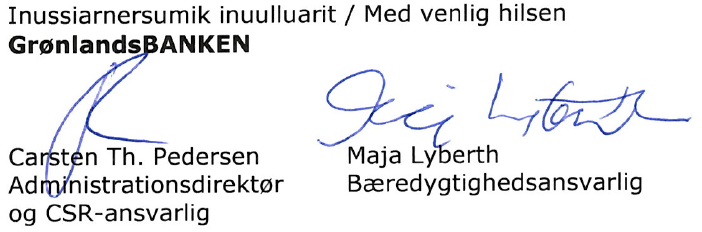 